Publicado en Monzón, (Huesca) el 23/09/2019 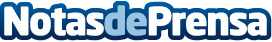 Talleres Murillo ofrece una técnica para ahorrar en combustibleEn Talleres Murillo recomiendan la descarbonización de motores de forma periódica para eliminar la carbonilla de los vehículos y mantener limpio el motor por mucho más tiempoDatos de contacto:Talleres Murillo974 40 20 12Nota de prensa publicada en: https://www.notasdeprensa.es/talleres-murillo-ofrece-una-tecnica-para Categorias: Automovilismo Aragón Ecología Industria Automotriz http://www.notasdeprensa.es